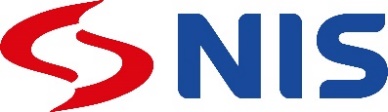 НИС а.д. Нови Сад, објављује:ПРОГРАМ за потпуну превремену отплату стамбених зајмова/кредита и једнократну отплату станова у откупу сa опростом дела дуга у 2023. годиниПраво учешћа у Програму имају запослени, бивши запослени у НИС а.д. Нови Сад (у даљем тексту: Друштво) или њихови законски и тестаментални наследници и запослени, бивши запослени и законски и тестаментални наследници запослених у зависним друштвима НИС а.д. Нови Сад основаним у Републици Србији (Нафтагас- Нафтни сервиси д.о.о. Нови Сад, Нафтагас-Технички сервиси д.о.о. Зрењанин, Нафтагас-Транспорт д.о.о. Нови Сад, НТЦ НИС-Нафтагас д.о.о. Нови Сад и НИС Петрол а.д. Београд – даље у тексту: зависна друштва)__________________________________________________________________________________________________________________Услови за учешће у Програму (Право учешћа у Програму имају):Запослени Друштва, бивши запослени Друштва или његових правних претходника и њихови законски и тестаментални наследници и запослени, бивши запослени зависних друштава и њихови законски и тестаментални наследници.Лица која имају закључен Уговор о стамбеном зајму/кредиту (осим субвенционисаних стамбених кредита) или Уговор о откупу стана (без обзира на дан закључења уговора, расписивање и реализацију) са Друштвом или његовим правним претходницима.  Друштво напред наведеним лицима нуди могућност да се пријаве за Програм потпуне превремене отплате стамбених зајмова/кредита и једнократну отплату станова у откупу с опростом дела дуга.Део дуга чији је опрост предвиђен условима Програма, у односу на преостали део стамбеног зајма/кредита или на преостали износ по основу откупа стана, утврђен је независно од основа по коме је одобрен зајам/кредит или отплата станова по Уговорима о откупу и валуте која је наведена у Уговору, а зависно од временског периода који је преостао за отплату зајма/кредита или за отплату стана по Уговорима о откупу, на следећи начин:-	Уколико је преостало 10 година и мање до отплате стамбеног зајма/кредита, односно отплате станова по Уговорима о откупу, опрост је 25% укупног преосталог дуга;-	Уколико је преостало више од 10 година, а највише 15 година до отплате стамбеног зајма/кредита, односно отплате станова по Уговорима о откупу, опрост је 40% укупног преосталог дуга;-	Уколико је преостало више од 15 година, до отплате стамбеног зајма/кредита, односно отплате станова по Уговорима о откупу, опрост је 50% укупног преосталог дуга;-	Припадајуће порезе и доприносе на део дуга који је предмет опроста ће за запослене да сноси Друштво и зависна друштва.-	Бивши запослени или њихови законски и тестаментални наследници сами сносе припадајуће трошкове пореза и доприноса. Уз достављену понуду биће достављен износ пореза и доприноса које корисник треба да уплати заједно са једнократном уплатом на рачун Друштва и зависног друштва. Друштво и зависно друштво након тога подноси пореску пријаву и измирује обавезу.-	На крају документа је дат пример обрачуна опроста за запосленог и бившег запосленог.Захтев за потпуну превремену отплату стамбеног зајма/кредита или отплату стана по Уговорима о откупу с опростом дела дуга (у даљем тексту Захтев) запослени, бивши запослени или њихови законски и тестаментални наследници у Друштву и зависним друштвима подносе лично или препорученом пошиљком.Запослени, бивши запослени или њихови законски и тестаментални наследници у Друштву и зависним друштвима могу да предају Захтев у HR Front office Нови Сад, Мултифунционални заједнички сервисни центар, НИС а.д. Нови Сад, Народног Фронта бр. 12, 21000 Нови Сад, препорученом пошиљком или на писарници Друштва (са назнаком „за HR Front office Нови Сад“).Образац Захтева може се преузети на порталу Друштва, на Web сајту Друштва или у Фронт офису, на 4 пословне локације: Нови Сад, Београд, Зрењанин и Панчево.Бившим запосленим Друштва и бившим запосленим у зависним друштвима као и њиховим законским и тестаменталним наследницима биће достављен, препорученом поштом, Програм са обрасцем Захтева за потпуну превремену отплату стамбених зајмова/кредита и једнократну отплату станова у откупу сa опростом дела дуга у 2023. години.Списак докумената који су обавезни прилог уз Захтев:Уговор о зајму/кредиту или Уговор о откупу стана (са припадајућим обрачуном откупне цене стана на основу кога је закључен Уговор о откупу - у случају непостојања таквог обрачуна неопходно је доставити следеће листе: Листа за утврђивање квалитета зграде и стана и Листа за утврђивање посебних погодности зграде и стана);*Потврда о запослењу (за запослене у другим правним лицима и њихове брачне другове) / Исечак од пензије или решење о пензији (за пензионере и њихове брачне другове) /Потврда из Завода за запошљавање (за незапослене и њихове брачне другове) и потврда ако незапослено лице (и његов брачни друг) плаћа доприносе за здравствено осигурање по неком другом основу;*Лист непокретности не старији од месец дана за предметни стан;Решење о наслеђивању – за законске и тестаменталне наследнике, потврда о запослењу или статус (студент, пензионер, незапослен) и ЈМБГ;Потврда о радном стажу запосленог или трећег лица (број пуних година на дан подношења захтева);*Потврда о радном стажу брачног друга запосленог или трећег лица (број пуних година на дан подношења захтева).**	Достављање наведене документације је неопходно само по Уговорима o откупу стана  који су закључени по Закону о становању и отплата којих је у току. Уколико запослени, бивши запослени  не поднесе сву потребну документацију у року, предвиђеном за подношење Захтева, његов Захтев неће бити узет у разматрање. Достављена документација и подаци биће коришћени искључиво у сврху разматрања пријаве за Програм потпуне превремене отплате стамбених зајмова/кредита и једнократне отплате станова у откупу с опростом дела дуга у 2023. години.За обрачун динарске противвредности по Уговорима о зајму/кредиту са девизном клаузулом користиће се средњи курс Народне банке Србије на дан 21.07.2023. године.Захтев се подноси у периоду од 28.04.2023. године до 27.07.2023. годинеЗа одлучивање у вези са подношењем Захтева достављамо Вам следеће информације у вези Програма:Право на учешће у Програму имају запослени, бивши запослени Друштва који су за време рада у Друштву закључили Уговор о стамбеном зајму/кредиту (осим субвенционисаних стамбених кредита) или Уговор о откупу стана са НИС а.д. Нови Сад или његовим правним претходницима или њихови законски и тестаментални наследници, ако обавезе по овим уговорима нису исплаћене, а у складу са условима из овог Програма.Право на учешће у Програму имају и запослени и бивши запослени зависних друштава, који су закључили Уговор о стамбеном зајму/кредиту (осим субвенционисаних стамбених кредита) или њихови законски и тестаментални наследници, ако обавезе по овим уговорима нису исплаћене. Уколико се запослени, бивши запослени Друштва или њихов законски и тестаментални наследник и запослени и бивши запослени зависног друштва или њихов законски и тестаментални наследник одлучи за потпуну превремену отплату стамбеног зајма/кредита или једнократну отплату стана у откупу, неопходно је да у роковима и на начин предвиђен Програмом, преда Захтев са прописаном документацијом, која чини прилог Захтева. Заинтересованим лицим, која су поднела благовремен и потпун Захтев, биће достављена Понуда са дефинисаним роком и износом за потпуну превремену отплату стамбених зајмова/кредита и једнократну отплату станова у откупу с укалкулисаним опростом дела дуга. Информација о коначној цени (са опростом дела дуга) биће достављена подносиоцу Захтева путем Понуде до 12.08.2023. године.Уплатом износа, наведеног у Понуди, који буде извршен у предвиђеном за то року лице стиче право на опрост дела дуга у складу са Одлуком бр. ____________ од _________ 2023. године.Рок за прихватање Понуде биће наведен у Понуди. Потврдом прихватања Понуде сматра се достављање доказа о уплати износа из Понуде. Уплатом, која је извршена на основу Понуде, лице стиче право на закључивање Анекса уговора о стамбеном зајму/кредиту или Анекса уговора о откупу стана. За анексе уговора о откупу стана биће организована овера код нотара, а такође, исто важи и за оверу брисовних дозвола, о чему ће уследити прецизно обавештење.Уколико Друштво или зависно друштво са подносиоцем Захтева води судски спор због неизмирених обавеза по основу закљученог Уговора о стамбеном зајмова/кредита, подносилац је дужан да измири све обавезе по основу судског спора, намири судске трошкове и достави доказ о томе, како би Друштво или зависно друштво повукло тужбу и тек онда наставили реализацију по Програму са подносиоцем Захтева. У случају да лице које је поднело Захтев не изврши уплату у складу Понудом, оно наставља плаћање обавеза према закљученом Уговору.Друштво задржава право да не прихвати поднети Захтев из следећих разлога:Друштво узима за право да не разматра захтеве заинтересованих лица који су предати после истека рокa за предају докумената, предвиђених овим Програмом. Захтев није потпун/Захтев не садржи тачне податке.Уколико Друштво одлучи да не прихвати Захтев, о томе ће обавестити подносиоца Захтева у року од 30 дана од дана пријема Захтева.Подношење Захтева је потпуно добровољно, а сви запослени, бивши запослени или њихови законски и тестаментални наследници у Друштву и зависним друштвима који су поднели потпун захтев и у утврђеном року, биће благовремено обавештени о исходу његовог разматрања.Све детаље и додатна разјашњења која се односе на права и обавезе подносилаца Захтева по основу учествовања у овом Програму могу се добити почев од 28.04.2023. године до 27.07.2023. године, понедељком, средом и петком од 10 до 14 часова, на бројеве телефона контакт особа:1.	контакт лице за упите о износу кредита/зајма, преосталог дуга:Наташа Лукић, Услуге банкарских операцијафиксни тел.: 011 205 7241	мобилни тел.: 064 888 19132.	контакт лице за питања у вези подношења Захтева, давања Понуде и закључења Анекса Уговора о стамбеном зајму/кредиту, односно Анекса Уговора о откупу стана:Ања Анђелић, Тим за консултације о радном правумобилни тел.: 064 888 6760Пример обрачуна опростаУ наставку приказујемо на једном примеру како ће се обрачун вршити:Чињенично стање:Стање дуга на дан пресека износи ЕУР 24.400,00Преостали број месечних рата за отплату дуга износи 150 месеци (тј. 12,5 година).Средњи курс Нарoдне банке: РСД/ЕУР 117,5000С обзиром да је преостали период враћања зајма 12,5 година, тј. више је од 10 година и мање од 15 година, особа има право на отпис у висини од 40%.Обрачун:Напомена:Ово правило не важи за бивше запослене или њихове законске и тестаменталне наследнике. Бивши запослени или њихови законски и тестаментални наследници сами сносе припадајуће трошкове пореза и доприноса.Ефективни проценат опроста је нижи код трећих лица у поређењу са запосленима, јер трећа лица сама сносе трошак припадајућег пореза.Евентуалну пријаву за годишњи порез на доходак грађана, подносе и плаћају запослени и бивши запослени самостално, из личних средстава.запосленибивши запослениCтање дуга у ЕУР24.400 ЕУР24.400 ЕУРСтање дуга у РСД2.867.000,00 РСД2.867.000,00 РСДПреостали период отплате12,5 година12,5 годинаОпрост у %40%40%Опрост у РСД-1.146.800,00 РСД-1.146.800,00 РСДОстатак дуга за уплату (60%)1.720.200,00 РСД1.720.200,00 РСДПрипадајући порез који сноси дужник0,00 РСД183.488.00 РСДУкупно за уплату на рачун Друштва1.720.200,00 РСД1.903.688,00 РСДЕфективни % опроста40%34%